RENDIMIENTO EXTREMO DENTRO Y FUERA DE LA PISTA: ZENITH PRESENTA EL PRIMER MODELO DEFY EXTREME DE FIBRA DE CARBONODespués de enfrentarse a terrenos salvajes y explorar el lado más crudo y elemental de la naturaleza, Zenith diseña un DEFY Extreme que apuesta por la deportividad para fabricar el primer reloj de fibra de carbono, dedicado al automovilismo del futuro.Construido para resistir los elementos y equipado con el movimiento de cronógrafo automático más rápido y preciso del mundo, el DEFY Extreme es la encarnación del espíritu de innovación de la Manufactura y realza los atributos principales de la línea DEFY: la robustez y el rendimiento excepcionales. El DEFY Extreme, presentado en 2021 como la versión más audaz y robusta hasta la fecha del innovador cronógrafo automático de alta frecuencia con indicación de las centésimas de segundo de Zenith, ya ha demostrado que es más que capaz de soportar incluso los elementos más inclementes durante la primera temporada de EXTREME E. Ahora, el DEFY Extreme se presenta con una ejecución de fibra de carbono marcadamente deportiva y se inspira en el primer campeonato mundial de carreras de ralis eléctricos todoterreno, del que Zenith se enorgullece de ser Cronometrador Oficial y Socio Fundador.La caja cuenta con un diseño llamativo y sorprendentemente ligero, e incluye pulsadores y corona de fibra de carbono estratificada de gran durabilidad. La fibra de carbono, cuyo uso está generalizado en los sectores de la automoción y la aviación, entre otros muchos, ofrece un conjunto único de propiedades de rendimiento inalcanzable por los metales. También ofrece una estética inconfundible que es sinónimo de vanguardia. Los protectores de los pulsadores, que realzan la audaz geometría angular de la caja, así como el bisel de doce caras, son de titanio microgranallado.La esfera abierta de varias capas, dentro de la caja monolítica, presenta una mezcla de colores vivos inspirados en los esquemas de color del "X Prix" del EXTREME E, adaptados para cada carrera. La escala del cronógrafo con indicación de centésimas de segundo cuenta con marcadores amarillos brillantes, mientras que los contadores del cronógrafo de la esfera de cristal de zafiro tintado son de color azul, verde y blanco brillantes, con agujas pequeñas del mismo color. El rapidísimo calibre de cronógrafo automático de alta frecuencia puede verse parcialmente a través de la esfera y el fondo de la caja, y ofrece mediciones de tiempo de un centésimas de segundo, con dos escapes que laten a 5 Hz (36 000 VpH) para la parte horaria y a 50 Hz (360 000 VpH) para el cronógrafo.El DEFY Extreme se entrega con tres correas que son fácilmente intercambiables sin necesidad de herramientas, simplemente utilizando el ingenioso e intuitivo mecanismo de cambio rápido de la caja. Se trata de una correa de caucho negro texturizado con un cierre desplegable de titanio microgranallado, una correa de caucho rojo texturizada y una correa de Velcro® negra con un hebilla de fibra de carbono.Zenith espera embarcarse en la emocionante segunda temporada de EXTREME E que promete ser aún más espectacular: empezará con el DESERT X Prix en Arabia Saudita en febrero de 2022 y, para la ocasión, se desarrollarán ediciones especiales de este reloj para cada una de las próximas carreras de EXTREME E.ZENITH: TIME TO REACH YOUR STAR.Zenith existe para inspirar a las personas a perseguir sus sueños y convertirlos en realidad contra todo pronóstico. Desde su fundación en 1865, Zenith se ha convertido en la primera manufactura relojera en el sentido moderno del término, y sus relojes han acompañado a figuras extraordinarias que soñaron a lo grande y lucharon para lograr lo imposible, desde el vuelo histórico de Louis Blériot a través del Canal de la Mancha hasta el salto libre estratosférico de Felix Baumgartner que batió todos los récords. Zenith también concede protagonismo a las mujeres visionarias y pioneras –del pasado y del presente–, con la celebración de sus logros y la creación, en 2020, de su primera colección dedicada por completo a ellas, Defy Midnight. Con la innovación como estrella guía, Zenith dota a todos sus relojes de excepcionales movimientos desarrollados y manufacturados internamente. Desde la creación de El Primero en 1969, el primer calibre de cronógrafo automático del mundo, Zenith ha pasado a dominar las fracciones de segundo con el Chronomaster Sport y su precisión de décimas de segundo y el DEFY 21 con una precisión de centésimas de segundo. Zenith ha dado forma al futuro de la relojería suiza desde 1865 acompañando a aquellos que se atreven a desafiar sus propios límites y a derribar barreras. The time to reach your star is now.DEFY EXTREMEReferencia: 10.9100.9004/22.I200Puntos clave: Diseño más sólido, atrevido y potente. Movimiento de cronógrafo con indicación de las centésimas de segundo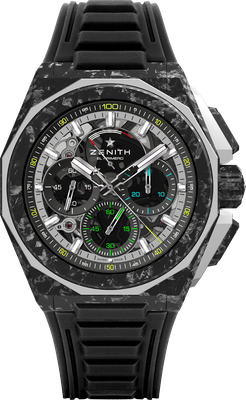 Frecuencia característica y exclusiva de una rotación por segundo de la aguja del cronógrafo. 1 escape para el reloj (36 000 alt/h / 5 Hz); 1 escape para el cronógrafo (360 000 alt/h / 50 Hz)Cronómetro certificado. Corona a rosca. Sistema integral de correas intercambiables. 2 correas incluidas: 1 correa de caucho con cierre desplegable de titanio negro microgranallado y 1 correa de Velcro® con hebilla de carbono. Esfera de zafiro.Movimiento: El Primero 9004 Automático. Frecuencia: 36 000 alt/h (5 Hz). Reserva de marcha: mín. 50 horas.Funciones: función cronógrafo con indicación de las centésimas de segundo. Indicación de reserva de marcha del cronógrafo a las 12 horas. indicación central de horas y minutos. Segundero pequeño a las 9 horas, aguja del cronógrafo central que da una vuelta cada segundo, contador de 30 minutos a las 3 horas, contador de 60 segundos a las 6 horasAcabados:  platina principal de color negro en el movimiento + masa oscilante especialMasa oscilante con acabado satinado
Precio 24 900 CHFMaterial: carbono y titanio microgranalladoEstanqueidad: 20 ATM.Esfera: Zafiro tintado con tres contadores de color negro
Índices: rodiados, facetados y recubiertos de Super-LumiNova SLN C1.Agujas: rodiados, facetados y recubiertos de Super-LumiNova SLN C1.Brazalete y cierre: Caucho negro. Triple cierre desplegable de titanio con revestimiento de DLC negro. También se presenta con una correa de caucho roja, una correa de Velcro® negra y una hebilla de carbono. 